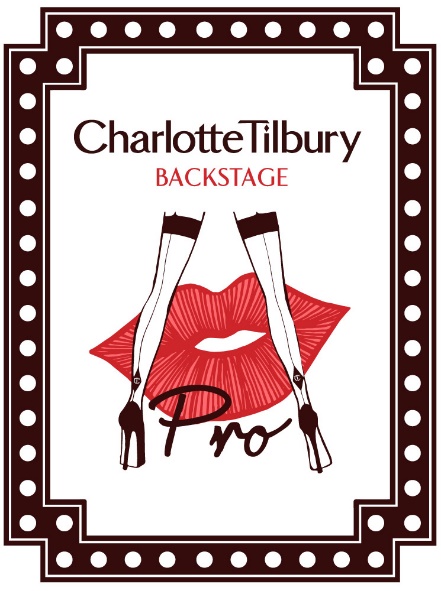 CHARLOTTE TILBURY PRO APPLICATION FORMTo apply to join Charlotte Tilbury’s PRO Makeup Artist Program, please enter your details below and send this form, along with the required documentation, to pro.applications@charlottetilbury.com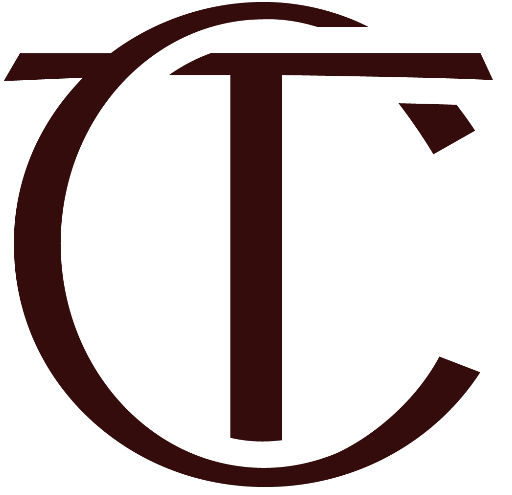 First NameLast NameEmail Address Country of ResidenceHome Telephone NumberMobile Telephone NumberDate of Birth (DD/MM/YYYY)AddressAre you a Charlotte Tilbury Employee?□ Yes □ No Are you already a customer on Charlottetilbury.com?□ Yes □ NoHave you applied to Charlotte Tilbury PRO before?□ Yes □ NoWhat is your favourite look?□ The Ingénue□ The Golden Goddess□ The Uptown Girl□ The Sophisticate□ The Rock Chick□ The Dolce Vita□ The Bombshell□ The Vintage Vamp□ The Glamour Muse□ The RebelWhat product(s) do you use the most?□ Skincare□ Foundation□ Powder□ Concealer□ Blush□ Bronzer / highlighter□ Eye shadow□ Eyeliner□ Mascara□ Lip care□ Lip liner□ Lipstick□ Lip Gloss□ Brow□ Primer□ Makeup Remover